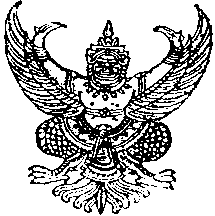  ประกาศองค์การบริหารส่วนตำบลนนทรีเรื่อง   กำหนดวันตรวจรับงานจ้างโครงการก่อสร้างถนนลูกรัง หมู่  15  จากบ้านนายสุดใจ  สุคะมะโน  ถึงบ้านนายอุดร  โคกระบือ ------------------------------ 		ตามที่องค์การบริหารส่วนตำบลนนทรี  ได้ทำสัญญาจ้างโครงการก่อสร้างถนนลูกรัง หมู่  15  จากบ้านนายสุดใจ  สุคะมะโน  ถึงบ้านนายอุดร  โคกระบือ  ตามสัญญาจ้างเลขที่  5/2560  ลงวันที่  27  มิถุนายน  2560  เป็นเงิน  214,000.-  บาท  (สองแสนหนึ่งหมื่นสี่พันบาทถ้วน)  กำหนดส่งมอบงานภายในวันที่ 27 กรกฎาคม  2560   นั้น    บัดนี้  ผู้รับจ้างได้ทำการส่งมอบงานโครงการดังกล่าวแล้ว เมื่อวันที่  16  สิงหาคม 2560    องค์การบริหารส่วนตำบลนนทรี   จึงขอแจ้งมาเพื่อประชาสัมพันธ์ให้ทราบ  ว่าคณะกรรมการตรวจการจ้างจะทำการตรวจรับงานจ้าง ภายในวันที่   22  สิงหาคม   2560    เวลา  10.00 น. ณ สถานที่ก่อสร้าง  .จึงเรียนมาเพื่อประชาสัมพันธ์ ให้ทราบโดยทั่วกัน 		ประกาศ    ณ   วันที่   21    เดือน   สิงหาคม   พ.ศ.  2560                                                                  ประเสริฐ  แววนำ      	            ( นายประเสริฐ  แววนำ )    	           นายกองค์การบริหารส่วนตำบลนนทรี